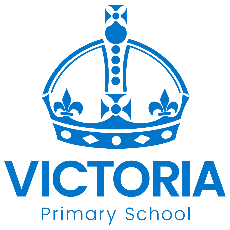 Learning Project WEEK 10 - Environment Learning Project WEEK 10 - Environment Age Range: Year 1Age Range: Year 1Weekly Maths Tasks (Aim to do 1 per day)Weekly Reading Tasks (Aim to do 1 per day)Do the number of the day challengePlay Daily 10. Challenge yourself to beat your time.Play on Number Balance -  play levels 1, 2, 3 or 4. Make the scales equal by ensuring that both sides total the same value. Choose a number between 10 and 20. How many different ways can this number be partitioned? Do bigger numbers have more ways they can be partitioned? Read a variety of books at home. Your child could share a book every day. This can be reading a book aloud or sharing a book with an adult. Record yourself reading and upload it to Seesaw.Listen to a story read by an adult at home.  Log in to “Teach Your Monster to Read” and play your next level. 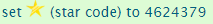 Listen to a free story on Audible or Youtube and discuss your favourite part. Weekly Phonics/Spellings Tasks (Aim to do 1 per day)Weekly Writing Tasks (Aim to do 1 per day)Daily phonics - your child to practice their sounds and blend words. You can find lots of useful games and clips by clicking the links below.   Phonics Play Help a hedgehogMr. T’s PhonicsPhonics BloomFamily LearningDo the phonics challenge of the week for your phonics group.Daily spelling practisePractise our weekly spellings.Spooky SpellingsSpelling CityDo one of these spelling quizzesDo our weekly writing challengeWhich items use electricity in your house? Make a list. Which room has the most electrical items?Watch this clip about what plants need to grow. Make a list of the most important information. https://www.youtube.com/watch?v=_RXVhiUnTA8Watch this clip to find out about the different parts of a plant. Can you draw and label your own plant?Have a go at one of these plant experiments. Learning Project - to be done throughout the week: EnvironmentLearning Project - to be done throughout the week: EnvironmentThe project this week aims to provide opportunities for your child to learn more about the environment. Learning may focus on changes to different environments, the impact of humans on environments, climate change etc.Switch it off: Ask your child to take a look at all the electrical devices in their house. Are they all plugged in? Do they need to be plugged in? How could they create a poster to place around the house to help remind people to switch it off once they have finished.  Create an information poster: Teach someone about saving electricity, recycling paper or conserving water. What could you include on the poster? Where could you place these in the house? Can you talk to your family about the posters and how you could help the planet? Listen and sing: Listen to a song about things we can do to help to save the planet. Write and draw!  Ask your child to choose one thing they could do to help the environment in school. Get them to make a poster to encourage people to do it!  Think about the classroom and also the school. The project this week aims to provide opportunities for your child to learn more about the environment. Learning may focus on changes to different environments, the impact of humans on environments, climate change etc.Switch it off: Ask your child to take a look at all the electrical devices in their house. Are they all plugged in? Do they need to be plugged in? How could they create a poster to place around the house to help remind people to switch it off once they have finished.  Create an information poster: Teach someone about saving electricity, recycling paper or conserving water. What could you include on the poster? Where could you place these in the house? Can you talk to your family about the posters and how you could help the planet? Listen and sing: Listen to a song about things we can do to help to save the planet. Write and draw!  Ask your child to choose one thing they could do to help the environment in school. Get them to make a poster to encourage people to do it!  Think about the classroom and also the school. Additional learning resources parents may wish to engage withAdditional learning resources parents may wish to engage withClassroom Secrets Learning Packs - These packs are split into different year groups and include activities linked to reading, writing, maths and practical ideas you can do around the home. Twinkl - to access these resources click on the link and sign up using your own email address and creating your own password. Use the offer code UKTWINKLHELPS. Headteacherchat - This is a blog that has links to various learning platforms. Lots of these are free to access. Additional Year 1 phonics support can be found here: https://home.oxfordowl.co.uk/reading/learn-to-read-phonics/Classroom Secrets Learning Packs - These packs are split into different year groups and include activities linked to reading, writing, maths and practical ideas you can do around the home. Twinkl - to access these resources click on the link and sign up using your own email address and creating your own password. Use the offer code UKTWINKLHELPS. Headteacherchat - This is a blog that has links to various learning platforms. Lots of these are free to access. Additional Year 1 phonics support can be found here: https://home.oxfordowl.co.uk/reading/learn-to-read-phonics/#TheLearningProjects#TheLearningProjects